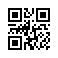 Strana:  1 z Strana:  1 z Strana:  1 z 11111Odběratel:Odběratel:Odběratel:Odběratel:Odběratel:Odběratel:Odběratel:Odběratel:Astronomický ústav AV ČR, v. v. i.
Fričova 298
251 65 ONDŘEJOV
Česká republikaAstronomický ústav AV ČR, v. v. i.
Fričova 298
251 65 ONDŘEJOV
Česká republikaAstronomický ústav AV ČR, v. v. i.
Fričova 298
251 65 ONDŘEJOV
Česká republikaAstronomický ústav AV ČR, v. v. i.
Fričova 298
251 65 ONDŘEJOV
Česká republikaAstronomický ústav AV ČR, v. v. i.
Fričova 298
251 65 ONDŘEJOV
Česká republikaAstronomický ústav AV ČR, v. v. i.
Fričova 298
251 65 ONDŘEJOV
Česká republikaAstronomický ústav AV ČR, v. v. i.
Fričova 298
251 65 ONDŘEJOV
Česká republikaAstronomický ústav AV ČR, v. v. i.
Fričova 298
251 65 ONDŘEJOV
Česká republikaAstronomický ústav AV ČR, v. v. i.
Fričova 298
251 65 ONDŘEJOV
Česká republikaAstronomický ústav AV ČR, v. v. i.
Fričova 298
251 65 ONDŘEJOV
Česká republikaAstronomický ústav AV ČR, v. v. i.
Fričova 298
251 65 ONDŘEJOV
Česká republikaAstronomický ústav AV ČR, v. v. i.
Fričova 298
251 65 ONDŘEJOV
Česká republikaPID:PID:PID:PID:PID:Odběratel:Odběratel:Odběratel:Odběratel:Astronomický ústav AV ČR, v. v. i.
Fričova 298
251 65 ONDŘEJOV
Česká republikaAstronomický ústav AV ČR, v. v. i.
Fričova 298
251 65 ONDŘEJOV
Česká republikaAstronomický ústav AV ČR, v. v. i.
Fričova 298
251 65 ONDŘEJOV
Česká republikaAstronomický ústav AV ČR, v. v. i.
Fričova 298
251 65 ONDŘEJOV
Česká republikaAstronomický ústav AV ČR, v. v. i.
Fričova 298
251 65 ONDŘEJOV
Česká republikaAstronomický ústav AV ČR, v. v. i.
Fričova 298
251 65 ONDŘEJOV
Česká republikaAstronomický ústav AV ČR, v. v. i.
Fričova 298
251 65 ONDŘEJOV
Česká republikaAstronomický ústav AV ČR, v. v. i.
Fričova 298
251 65 ONDŘEJOV
Česká republikaAstronomický ústav AV ČR, v. v. i.
Fričova 298
251 65 ONDŘEJOV
Česká republikaAstronomický ústav AV ČR, v. v. i.
Fričova 298
251 65 ONDŘEJOV
Česká republikaAstronomický ústav AV ČR, v. v. i.
Fričova 298
251 65 ONDŘEJOV
Česká republikaAstronomický ústav AV ČR, v. v. i.
Fričova 298
251 65 ONDŘEJOV
Česká republikaPID:PID:PID:PID:PID:2202000422020004Odběratel:Odběratel:Odběratel:Odběratel:Astronomický ústav AV ČR, v. v. i.
Fričova 298
251 65 ONDŘEJOV
Česká republikaAstronomický ústav AV ČR, v. v. i.
Fričova 298
251 65 ONDŘEJOV
Česká republikaAstronomický ústav AV ČR, v. v. i.
Fričova 298
251 65 ONDŘEJOV
Česká republikaAstronomický ústav AV ČR, v. v. i.
Fričova 298
251 65 ONDŘEJOV
Česká republikaAstronomický ústav AV ČR, v. v. i.
Fričova 298
251 65 ONDŘEJOV
Česká republikaAstronomický ústav AV ČR, v. v. i.
Fričova 298
251 65 ONDŘEJOV
Česká republikaAstronomický ústav AV ČR, v. v. i.
Fričova 298
251 65 ONDŘEJOV
Česká republikaAstronomický ústav AV ČR, v. v. i.
Fričova 298
251 65 ONDŘEJOV
Česká republikaAstronomický ústav AV ČR, v. v. i.
Fričova 298
251 65 ONDŘEJOV
Česká republikaAstronomický ústav AV ČR, v. v. i.
Fričova 298
251 65 ONDŘEJOV
Česká republikaAstronomický ústav AV ČR, v. v. i.
Fričova 298
251 65 ONDŘEJOV
Česká republikaAstronomický ústav AV ČR, v. v. i.
Fričova 298
251 65 ONDŘEJOV
Česká republikaPID:PID:PID:PID:PID:2202000422020004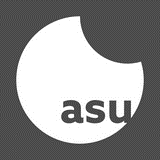 Astronomický ústav AV ČR, v. v. i.
Fričova 298
251 65 ONDŘEJOV
Česká republikaAstronomický ústav AV ČR, v. v. i.
Fričova 298
251 65 ONDŘEJOV
Česká republikaAstronomický ústav AV ČR, v. v. i.
Fričova 298
251 65 ONDŘEJOV
Česká republikaAstronomický ústav AV ČR, v. v. i.
Fričova 298
251 65 ONDŘEJOV
Česká republikaAstronomický ústav AV ČR, v. v. i.
Fričova 298
251 65 ONDŘEJOV
Česká republikaAstronomický ústav AV ČR, v. v. i.
Fričova 298
251 65 ONDŘEJOV
Česká republikaAstronomický ústav AV ČR, v. v. i.
Fričova 298
251 65 ONDŘEJOV
Česká republikaAstronomický ústav AV ČR, v. v. i.
Fričova 298
251 65 ONDŘEJOV
Česká republikaAstronomický ústav AV ČR, v. v. i.
Fričova 298
251 65 ONDŘEJOV
Česká republikaAstronomický ústav AV ČR, v. v. i.
Fričova 298
251 65 ONDŘEJOV
Česká republikaAstronomický ústav AV ČR, v. v. i.
Fričova 298
251 65 ONDŘEJOV
Česká republikaAstronomický ústav AV ČR, v. v. i.
Fričova 298
251 65 ONDŘEJOV
Česká republikaSmlouva:Smlouva:Smlouva:Smlouva:Smlouva:2202000422020004Astronomický ústav AV ČR, v. v. i.
Fričova 298
251 65 ONDŘEJOV
Česká republikaAstronomický ústav AV ČR, v. v. i.
Fričova 298
251 65 ONDŘEJOV
Česká republikaAstronomický ústav AV ČR, v. v. i.
Fričova 298
251 65 ONDŘEJOV
Česká republikaAstronomický ústav AV ČR, v. v. i.
Fričova 298
251 65 ONDŘEJOV
Česká republikaAstronomický ústav AV ČR, v. v. i.
Fričova 298
251 65 ONDŘEJOV
Česká republikaAstronomický ústav AV ČR, v. v. i.
Fričova 298
251 65 ONDŘEJOV
Česká republikaAstronomický ústav AV ČR, v. v. i.
Fričova 298
251 65 ONDŘEJOV
Česká republikaAstronomický ústav AV ČR, v. v. i.
Fričova 298
251 65 ONDŘEJOV
Česká republikaAstronomický ústav AV ČR, v. v. i.
Fričova 298
251 65 ONDŘEJOV
Česká republikaAstronomický ústav AV ČR, v. v. i.
Fričova 298
251 65 ONDŘEJOV
Česká republikaAstronomický ústav AV ČR, v. v. i.
Fričova 298
251 65 ONDŘEJOV
Česká republikaAstronomický ústav AV ČR, v. v. i.
Fričova 298
251 65 ONDŘEJOV
Česká republika2202000422020004Astronomický ústav AV ČR, v. v. i.
Fričova 298
251 65 ONDŘEJOV
Česká republikaAstronomický ústav AV ČR, v. v. i.
Fričova 298
251 65 ONDŘEJOV
Česká republikaAstronomický ústav AV ČR, v. v. i.
Fričova 298
251 65 ONDŘEJOV
Česká republikaAstronomický ústav AV ČR, v. v. i.
Fričova 298
251 65 ONDŘEJOV
Česká republikaAstronomický ústav AV ČR, v. v. i.
Fričova 298
251 65 ONDŘEJOV
Česká republikaAstronomický ústav AV ČR, v. v. i.
Fričova 298
251 65 ONDŘEJOV
Česká republikaAstronomický ústav AV ČR, v. v. i.
Fričova 298
251 65 ONDŘEJOV
Česká republikaAstronomický ústav AV ČR, v. v. i.
Fričova 298
251 65 ONDŘEJOV
Česká republikaAstronomický ústav AV ČR, v. v. i.
Fričova 298
251 65 ONDŘEJOV
Česká republikaAstronomický ústav AV ČR, v. v. i.
Fričova 298
251 65 ONDŘEJOV
Česká republikaAstronomický ústav AV ČR, v. v. i.
Fričova 298
251 65 ONDŘEJOV
Česká republikaAstronomický ústav AV ČR, v. v. i.
Fričova 298
251 65 ONDŘEJOV
Česká republikaČíslo účtu:Číslo účtu:Číslo účtu:Číslo účtu:Číslo účtu:2202000422020004Astronomický ústav AV ČR, v. v. i.
Fričova 298
251 65 ONDŘEJOV
Česká republikaAstronomický ústav AV ČR, v. v. i.
Fričova 298
251 65 ONDŘEJOV
Česká republikaAstronomický ústav AV ČR, v. v. i.
Fričova 298
251 65 ONDŘEJOV
Česká republikaAstronomický ústav AV ČR, v. v. i.
Fričova 298
251 65 ONDŘEJOV
Česká republikaAstronomický ústav AV ČR, v. v. i.
Fričova 298
251 65 ONDŘEJOV
Česká republikaAstronomický ústav AV ČR, v. v. i.
Fričova 298
251 65 ONDŘEJOV
Česká republikaAstronomický ústav AV ČR, v. v. i.
Fričova 298
251 65 ONDŘEJOV
Česká republikaAstronomický ústav AV ČR, v. v. i.
Fričova 298
251 65 ONDŘEJOV
Česká republikaAstronomický ústav AV ČR, v. v. i.
Fričova 298
251 65 ONDŘEJOV
Česká republikaAstronomický ústav AV ČR, v. v. i.
Fričova 298
251 65 ONDŘEJOV
Česká republikaAstronomický ústav AV ČR, v. v. i.
Fričova 298
251 65 ONDŘEJOV
Česká republikaAstronomický ústav AV ČR, v. v. i.
Fričova 298
251 65 ONDŘEJOV
Česká republikaPeněžní ústav:Peněžní ústav:Peněžní ústav:Peněžní ústav:Peněžní ústav:2202000422020004Astronomický ústav AV ČR, v. v. i.
Fričova 298
251 65 ONDŘEJOV
Česká republikaAstronomický ústav AV ČR, v. v. i.
Fričova 298
251 65 ONDŘEJOV
Česká republikaAstronomický ústav AV ČR, v. v. i.
Fričova 298
251 65 ONDŘEJOV
Česká republikaAstronomický ústav AV ČR, v. v. i.
Fričova 298
251 65 ONDŘEJOV
Česká republikaAstronomický ústav AV ČR, v. v. i.
Fričova 298
251 65 ONDŘEJOV
Česká republikaAstronomický ústav AV ČR, v. v. i.
Fričova 298
251 65 ONDŘEJOV
Česká republikaAstronomický ústav AV ČR, v. v. i.
Fričova 298
251 65 ONDŘEJOV
Česká republikaAstronomický ústav AV ČR, v. v. i.
Fričova 298
251 65 ONDŘEJOV
Česká republikaAstronomický ústav AV ČR, v. v. i.
Fričova 298
251 65 ONDŘEJOV
Česká republikaAstronomický ústav AV ČR, v. v. i.
Fričova 298
251 65 ONDŘEJOV
Česká republikaAstronomický ústav AV ČR, v. v. i.
Fričova 298
251 65 ONDŘEJOV
Česká republikaAstronomický ústav AV ČR, v. v. i.
Fričova 298
251 65 ONDŘEJOV
Česká republika22020004220200042202000422020004Dodavatel:Dodavatel:Dodavatel:Dodavatel:Dodavatel:Dodavatel:Dodavatel:2202000422020004DIČ:DIČ:DIČ:CZ67985815CZ67985815CZ67985815CZ67985815Dodavatel:Dodavatel:Dodavatel:Dodavatel:Dodavatel:Dodavatel:Dodavatel:2202000422020004DIČ:DIČ:DIČ:CZ67985815CZ67985815CZ67985815CZ67985815IČ:IČ:0977664809776648097766480977664809776648DIČ:DIČ:CZ09776648CZ09776648CZ09776648CZ09776648CZ09776648CZ097766482202000422020004IČ:IČ:IČ:67985815679858156798581567985815IČ:IČ:0977664809776648097766480977664809776648DIČ:DIČ:CZ09776648CZ09776648CZ09776648CZ09776648CZ09776648CZ097766482202000422020004IČ:IČ:IČ:679858156798581567985815679858152202000422020004IČ:IČ:IČ:679858156798581567985815679858152202000422020004IČ:IČ:IČ:6798581567985815679858156798581522020004220200042202000422020004Konečný příjemce:Konečný příjemce:Konečný příjemce:Konečný příjemce:Konečný příjemce:Konečný příjemce:Konečný příjemce:Konečný příjemce:Konečný příjemce:Konečný příjemce:Konečný příjemce:220200042202000422020004220200042202000422020004Platnost objednávky do:Platnost objednávky do:Platnost objednávky do:Platnost objednávky do:Platnost objednávky do:Platnost objednávky do:Platnost objednávky do:Platnost objednávky do:31.12.202231.12.202231.12.202231.12.202231.12.2022Termín dodání:Termín dodání:Termín dodání:Termín dodání:Termín dodání:Termín dodání:Termín dodání:31.12.202231.12.202231.12.202231.12.202231.12.2022Forma úhrady:Forma úhrady:Forma úhrady:Forma úhrady:Forma úhrady:Forma úhrady:Forma úhrady:PříkazemPříkazemPříkazemPříkazemPříkazemForma úhrady:Forma úhrady:Forma úhrady:Forma úhrady:Forma úhrady:Forma úhrady:Forma úhrady:PříkazemPříkazemPříkazemPříkazemPříkazemForma úhrady:Forma úhrady:Forma úhrady:Forma úhrady:Forma úhrady:Forma úhrady:Forma úhrady:PříkazemPříkazemPříkazemPříkazemPříkazemTermín úhrady:Termín úhrady:Termín úhrady:Termín úhrady:Termín úhrady:Termín úhrady:Termín úhrady:Termín úhrady:Termín úhrady:Termín úhrady:Termín úhrady:Termín úhrady:Termín úhrady:Termín úhrady:Interní návrh neschválené objednávky  č.0022020004 Interní návrh neschválené objednávky  č.0022020004 Interní návrh neschválené objednávky  č.0022020004 Interní návrh neschválené objednávky  č.0022020004 Interní návrh neschválené objednávky  č.0022020004 Interní návrh neschválené objednávky  č.0022020004 Interní návrh neschválené objednávky  č.0022020004 Interní návrh neschválené objednávky  č.0022020004 Interní návrh neschválené objednávky  č.0022020004 Interní návrh neschválené objednávky  č.0022020004 Interní návrh neschválené objednávky  č.0022020004 Interní návrh neschválené objednávky  č.0022020004 Interní návrh neschválené objednávky  č.0022020004 Interní návrh neschválené objednávky  č.0022020004 Interní návrh neschválené objednávky  č.0022020004 Interní návrh neschválené objednávky  č.0022020004 Interní návrh neschválené objednávky  č.0022020004 Interní návrh neschválené objednávky  č.0022020004 Interní návrh neschválené objednávky  č.0022020004 Interní návrh neschválené objednávky  č.0022020004 Interní návrh neschválené objednávky  č.0022020004 Interní návrh neschválené objednávky  č.0022020004 Interní návrh neschválené objednávky  č.0022020004 Interní návrh neschválené objednávky  č.0022020004 Při fakturaci vždy uvádějte číslo objednávky.Při fakturaci vždy uvádějte číslo objednávky.Při fakturaci vždy uvádějte číslo objednávky.Při fakturaci vždy uvádějte číslo objednávky.Při fakturaci vždy uvádějte číslo objednávky.Při fakturaci vždy uvádějte číslo objednávky.Při fakturaci vždy uvádějte číslo objednávky.Při fakturaci vždy uvádějte číslo objednávky.Při fakturaci vždy uvádějte číslo objednávky.Při fakturaci vždy uvádějte číslo objednávky.Při fakturaci vždy uvádějte číslo objednávky.Při fakturaci vždy uvádějte číslo objednávky.Při fakturaci vždy uvádějte číslo objednávky.Při fakturaci vždy uvádějte číslo objednávky.Při fakturaci vždy uvádějte číslo objednávky.Při fakturaci vždy uvádějte číslo objednávky.Při fakturaci vždy uvádějte číslo objednávky.Při fakturaci vždy uvádějte číslo objednávky.Při fakturaci vždy uvádějte číslo objednávky.Při fakturaci vždy uvádějte číslo objednávky.Při fakturaci vždy uvádějte číslo objednávky.Při fakturaci vždy uvádějte číslo objednávky.Při fakturaci vždy uvádějte číslo objednávky.Při fakturaci vždy uvádějte číslo objednávky.Při fakturaci vždy uvádějte číslo objednávky.Při fakturaci vždy uvádějte číslo objednávky.Při fakturaci vždy uvádějte číslo objednávky.Při fakturaci vždy uvádějte číslo objednávky.Při fakturaci vždy uvádějte číslo objednávky.Potraviny pro zaměstnaneckou jidelnu a kantýnuPotraviny pro zaměstnaneckou jidelnu a kantýnuPotraviny pro zaměstnaneckou jidelnu a kantýnuPotraviny pro zaměstnaneckou jidelnu a kantýnuPotraviny pro zaměstnaneckou jidelnu a kantýnuPotraviny pro zaměstnaneckou jidelnu a kantýnuPotraviny pro zaměstnaneckou jidelnu a kantýnuPotraviny pro zaměstnaneckou jidelnu a kantýnuPotraviny pro zaměstnaneckou jidelnu a kantýnuPotraviny pro zaměstnaneckou jidelnu a kantýnuPotraviny pro zaměstnaneckou jidelnu a kantýnuPotraviny pro zaměstnaneckou jidelnu a kantýnuPotraviny pro zaměstnaneckou jidelnu a kantýnuPotraviny pro zaměstnaneckou jidelnu a kantýnuPotraviny pro zaměstnaneckou jidelnu a kantýnuPotraviny pro zaměstnaneckou jidelnu a kantýnuPotraviny pro zaměstnaneckou jidelnu a kantýnuPotraviny pro zaměstnaneckou jidelnu a kantýnuPotraviny pro zaměstnaneckou jidelnu a kantýnuPotraviny pro zaměstnaneckou jidelnu a kantýnuPotraviny pro zaměstnaneckou jidelnu a kantýnuPotraviny pro zaměstnaneckou jidelnu a kantýnuPotraviny pro zaměstnaneckou jidelnu a kantýnuPotraviny pro zaměstnaneckou jidelnu a kantýnuPotraviny pro zaměstnaneckou jidelnu a kantýnuPotraviny pro zaměstnaneckou jidelnu a kantýnuPotraviny pro zaměstnaneckou jidelnu a kantýnuPotraviny pro zaměstnaneckou jidelnu a kantýnuPotraviny pro zaměstnaneckou jidelnu a kantýnuPoložkaPoložkaPoložkaPoložkaPoložkaPoložkaPoložkaPoložkaPoložkaPoložkaPoložkaPoložkaPoložkaPoložkaPoložkaPoložkaPoložkaPoložkaPoložkaPoložkaPoložkaPoložkaPoložkaPoložkaPoložkaPoložkaPoložkaPoložkaPoložkaPoložkaReferenční čísloReferenční čísloReferenční čísloReferenční čísloReferenční čísloReferenční čísloMnožstvíMnožstvíMnožstvíMJMJMJMJMJMJCena/MJ vč. DPHCena/MJ vč. DPHCena/MJ vč. DPHCena/MJ vč. DPHCena/MJ vč. DPHCelkem vč. DPHCelkem vč. DPHCelkem vč. DPHCelkem vč. DPHCelkem vč. DPHCelkem vč. DPHCelkem vč. DPHCelkem vč. DPHCelkem vč. DPHCelkem vč. DPHPotraviny pro zaměstnaneckou jidelnu a kantýnuPotraviny pro zaměstnaneckou jidelnu a kantýnuPotraviny pro zaměstnaneckou jidelnu a kantýnuPotraviny pro zaměstnaneckou jidelnu a kantýnuPotraviny pro zaměstnaneckou jidelnu a kantýnuPotraviny pro zaměstnaneckou jidelnu a kantýnuPotraviny pro zaměstnaneckou jidelnu a kantýnuPotraviny pro zaměstnaneckou jidelnu a kantýnuPotraviny pro zaměstnaneckou jidelnu a kantýnuPotraviny pro zaměstnaneckou jidelnu a kantýnuPotraviny pro zaměstnaneckou jidelnu a kantýnuPotraviny pro zaměstnaneckou jidelnu a kantýnuPotraviny pro zaměstnaneckou jidelnu a kantýnuPotraviny pro zaměstnaneckou jidelnu a kantýnuPotraviny pro zaměstnaneckou jidelnu a kantýnuPotraviny pro zaměstnaneckou jidelnu a kantýnuPotraviny pro zaměstnaneckou jidelnu a kantýnuPotraviny pro zaměstnaneckou jidelnu a kantýnuPotraviny pro zaměstnaneckou jidelnu a kantýnuPotraviny pro zaměstnaneckou jidelnu a kantýnuPotraviny pro zaměstnaneckou jidelnu a kantýnuPotraviny pro zaměstnaneckou jidelnu a kantýnuPotraviny pro zaměstnaneckou jidelnu a kantýnuPotraviny pro zaměstnaneckou jidelnu a kantýnuPotraviny pro zaměstnaneckou jidelnu a kantýnuPotraviny pro zaměstnaneckou jidelnu a kantýnuPotraviny pro zaměstnaneckou jidelnu a kantýnuPotraviny pro zaměstnaneckou jidelnu a kantýnuPotraviny pro zaměstnaneckou jidelnu a kantýnuPotraviny pro zaměstnaneckou jidelnu a kantýnuDatum vystavení:Datum vystavení:Datum vystavení:Datum vystavení:Datum vystavení:Datum vystavení:Datum vystavení:04.01.202204.01.202204.01.2022Vystavil:
Kalibová Hana
Tel.: 323620148, Mob.: 602687941, E-mail: hana.kalibova@asu.cas.cz
                                                                      ...................
                                                                          Razítko, podpisVystavil:
Kalibová Hana
Tel.: 323620148, Mob.: 602687941, E-mail: hana.kalibova@asu.cas.cz
                                                                      ...................
                                                                          Razítko, podpisVystavil:
Kalibová Hana
Tel.: 323620148, Mob.: 602687941, E-mail: hana.kalibova@asu.cas.cz
                                                                      ...................
                                                                          Razítko, podpisVystavil:
Kalibová Hana
Tel.: 323620148, Mob.: 602687941, E-mail: hana.kalibova@asu.cas.cz
                                                                      ...................
                                                                          Razítko, podpisVystavil:
Kalibová Hana
Tel.: 323620148, Mob.: 602687941, E-mail: hana.kalibova@asu.cas.cz
                                                                      ...................
                                                                          Razítko, podpisVystavil:
Kalibová Hana
Tel.: 323620148, Mob.: 602687941, E-mail: hana.kalibova@asu.cas.cz
                                                                      ...................
                                                                          Razítko, podpisVystavil:
Kalibová Hana
Tel.: 323620148, Mob.: 602687941, E-mail: hana.kalibova@asu.cas.cz
                                                                      ...................
                                                                          Razítko, podpisVystavil:
Kalibová Hana
Tel.: 323620148, Mob.: 602687941, E-mail: hana.kalibova@asu.cas.cz
                                                                      ...................
                                                                          Razítko, podpisVystavil:
Kalibová Hana
Tel.: 323620148, Mob.: 602687941, E-mail: hana.kalibova@asu.cas.cz
                                                                      ...................
                                                                          Razítko, podpisVystavil:
Kalibová Hana
Tel.: 323620148, Mob.: 602687941, E-mail: hana.kalibova@asu.cas.cz
                                                                      ...................
                                                                          Razítko, podpisVystavil:
Kalibová Hana
Tel.: 323620148, Mob.: 602687941, E-mail: hana.kalibova@asu.cas.cz
                                                                      ...................
                                                                          Razítko, podpisVystavil:
Kalibová Hana
Tel.: 323620148, Mob.: 602687941, E-mail: hana.kalibova@asu.cas.cz
                                                                      ...................
                                                                          Razítko, podpisVystavil:
Kalibová Hana
Tel.: 323620148, Mob.: 602687941, E-mail: hana.kalibova@asu.cas.cz
                                                                      ...................
                                                                          Razítko, podpisVystavil:
Kalibová Hana
Tel.: 323620148, Mob.: 602687941, E-mail: hana.kalibova@asu.cas.cz
                                                                      ...................
                                                                          Razítko, podpisVystavil:
Kalibová Hana
Tel.: 323620148, Mob.: 602687941, E-mail: hana.kalibova@asu.cas.cz
                                                                      ...................
                                                                          Razítko, podpisVystavil:
Kalibová Hana
Tel.: 323620148, Mob.: 602687941, E-mail: hana.kalibova@asu.cas.cz
                                                                      ...................
                                                                          Razítko, podpisVystavil:
Kalibová Hana
Tel.: 323620148, Mob.: 602687941, E-mail: hana.kalibova@asu.cas.cz
                                                                      ...................
                                                                          Razítko, podpisVystavil:
Kalibová Hana
Tel.: 323620148, Mob.: 602687941, E-mail: hana.kalibova@asu.cas.cz
                                                                      ...................
                                                                          Razítko, podpisVystavil:
Kalibová Hana
Tel.: 323620148, Mob.: 602687941, E-mail: hana.kalibova@asu.cas.cz
                                                                      ...................
                                                                          Razítko, podpisVystavil:
Kalibová Hana
Tel.: 323620148, Mob.: 602687941, E-mail: hana.kalibova@asu.cas.cz
                                                                      ...................
                                                                          Razítko, podpisVystavil:
Kalibová Hana
Tel.: 323620148, Mob.: 602687941, E-mail: hana.kalibova@asu.cas.cz
                                                                      ...................
                                                                          Razítko, podpisVystavil:
Kalibová Hana
Tel.: 323620148, Mob.: 602687941, E-mail: hana.kalibova@asu.cas.cz
                                                                      ...................
                                                                          Razítko, podpisVystavil:
Kalibová Hana
Tel.: 323620148, Mob.: 602687941, E-mail: hana.kalibova@asu.cas.cz
                                                                      ...................
                                                                          Razítko, podpisVystavil:
Kalibová Hana
Tel.: 323620148, Mob.: 602687941, E-mail: hana.kalibova@asu.cas.cz
                                                                      ...................
                                                                          Razítko, podpisVystavil:
Kalibová Hana
Tel.: 323620148, Mob.: 602687941, E-mail: hana.kalibova@asu.cas.cz
                                                                      ...................
                                                                          Razítko, podpisVystavil:
Kalibová Hana
Tel.: 323620148, Mob.: 602687941, E-mail: hana.kalibova@asu.cas.cz
                                                                      ...................
                                                                          Razítko, podpisVystavil:
Kalibová Hana
Tel.: 323620148, Mob.: 602687941, E-mail: hana.kalibova@asu.cas.cz
                                                                      ...................
                                                                          Razítko, podpisVystavil:
Kalibová Hana
Tel.: 323620148, Mob.: 602687941, E-mail: hana.kalibova@asu.cas.cz
                                                                      ...................
                                                                          Razítko, podpisVystavil:
Kalibová Hana
Tel.: 323620148, Mob.: 602687941, E-mail: hana.kalibova@asu.cas.cz
                                                                      ...................
                                                                          Razítko, podpisVystavil:
Kalibová Hana
Tel.: 323620148, Mob.: 602687941, E-mail: hana.kalibova@asu.cas.cz
                                                                      ...................
                                                                          Razítko, podpisInterní údaje objednatele : 070012 \ 120 \ 160099 zaměst. strav., kantýna \ 0802   Deník: 2 \ NEINVESTICEInterní údaje objednatele : 070012 \ 120 \ 160099 zaměst. strav., kantýna \ 0802   Deník: 2 \ NEINVESTICEInterní údaje objednatele : 070012 \ 120 \ 160099 zaměst. strav., kantýna \ 0802   Deník: 2 \ NEINVESTICEInterní údaje objednatele : 070012 \ 120 \ 160099 zaměst. strav., kantýna \ 0802   Deník: 2 \ NEINVESTICEInterní údaje objednatele : 070012 \ 120 \ 160099 zaměst. strav., kantýna \ 0802   Deník: 2 \ NEINVESTICEInterní údaje objednatele : 070012 \ 120 \ 160099 zaměst. strav., kantýna \ 0802   Deník: 2 \ NEINVESTICEInterní údaje objednatele : 070012 \ 120 \ 160099 zaměst. strav., kantýna \ 0802   Deník: 2 \ NEINVESTICEInterní údaje objednatele : 070012 \ 120 \ 160099 zaměst. strav., kantýna \ 0802   Deník: 2 \ NEINVESTICEInterní údaje objednatele : 070012 \ 120 \ 160099 zaměst. strav., kantýna \ 0802   Deník: 2 \ NEINVESTICEInterní údaje objednatele : 070012 \ 120 \ 160099 zaměst. strav., kantýna \ 0802   Deník: 2 \ NEINVESTICEInterní údaje objednatele : 070012 \ 120 \ 160099 zaměst. strav., kantýna \ 0802   Deník: 2 \ NEINVESTICEInterní údaje objednatele : 070012 \ 120 \ 160099 zaměst. strav., kantýna \ 0802   Deník: 2 \ NEINVESTICEInterní údaje objednatele : 070012 \ 120 \ 160099 zaměst. strav., kantýna \ 0802   Deník: 2 \ NEINVESTICEInterní údaje objednatele : 070012 \ 120 \ 160099 zaměst. strav., kantýna \ 0802   Deník: 2 \ NEINVESTICEInterní údaje objednatele : 070012 \ 120 \ 160099 zaměst. strav., kantýna \ 0802   Deník: 2 \ NEINVESTICEInterní údaje objednatele : 070012 \ 120 \ 160099 zaměst. strav., kantýna \ 0802   Deník: 2 \ NEINVESTICEInterní údaje objednatele : 070012 \ 120 \ 160099 zaměst. strav., kantýna \ 0802   Deník: 2 \ NEINVESTICEInterní údaje objednatele : 070012 \ 120 \ 160099 zaměst. strav., kantýna \ 0802   Deník: 2 \ NEINVESTICEInterní údaje objednatele : 070012 \ 120 \ 160099 zaměst. strav., kantýna \ 0802   Deník: 2 \ NEINVESTICEInterní údaje objednatele : 070012 \ 120 \ 160099 zaměst. strav., kantýna \ 0802   Deník: 2 \ NEINVESTICEInterní údaje objednatele : 070012 \ 120 \ 160099 zaměst. strav., kantýna \ 0802   Deník: 2 \ NEINVESTICEInterní údaje objednatele : 070012 \ 120 \ 160099 zaměst. strav., kantýna \ 0802   Deník: 2 \ NEINVESTICEInterní údaje objednatele : 070012 \ 120 \ 160099 zaměst. strav., kantýna \ 0802   Deník: 2 \ NEINVESTICEInterní údaje objednatele : 070012 \ 120 \ 160099 zaměst. strav., kantýna \ 0802   Deník: 2 \ NEINVESTICEInterní údaje objednatele : 070012 \ 120 \ 160099 zaměst. strav., kantýna \ 0802   Deník: 2 \ NEINVESTICEInterní údaje objednatele : 070012 \ 120 \ 160099 zaměst. strav., kantýna \ 0802   Deník: 2 \ NEINVESTICEInterní údaje objednatele : 070012 \ 120 \ 160099 zaměst. strav., kantýna \ 0802   Deník: 2 \ NEINVESTICEInterní údaje objednatele : 070012 \ 120 \ 160099 zaměst. strav., kantýna \ 0802   Deník: 2 \ NEINVESTICEInterní údaje objednatele : 070012 \ 120 \ 160099 zaměst. strav., kantýna \ 0802   Deník: 2 \ NEINVESTICEZpracováno systémem iFIS  na databázi ORACLE (R)Zpracováno systémem iFIS  na databázi ORACLE (R)Zpracováno systémem iFIS  na databázi ORACLE (R)Zpracováno systémem iFIS  na databázi ORACLE (R)Zpracováno systémem iFIS  na databázi ORACLE (R)Zpracováno systémem iFIS  na databázi ORACLE (R)Zpracováno systémem iFIS  na databázi ORACLE (R)Zpracováno systémem iFIS  na databázi ORACLE (R)Zpracováno systémem iFIS  na databázi ORACLE (R)Zpracováno systémem iFIS  na databázi ORACLE (R)Zpracováno systémem iFIS  na databázi ORACLE (R)Zpracováno systémem iFIS  na databázi ORACLE (R)Zpracováno systémem iFIS  na databázi ORACLE (R)Zpracováno systémem iFIS  na databázi ORACLE (R)Zpracováno systémem iFIS  na databázi ORACLE (R)Zpracováno systémem iFIS  na databázi ORACLE (R)Zpracováno systémem iFIS  na databázi ORACLE (R)Zpracováno systémem iFIS  na databázi ORACLE (R)Zpracováno systémem iFIS  na databázi ORACLE (R)Zpracováno systémem iFIS  na databázi ORACLE (R)Zpracováno systémem iFIS  na databázi ORACLE (R)Zpracováno systémem iFIS  na databázi ORACLE (R)Zpracováno systémem iFIS  na databázi ORACLE (R)Zpracováno systémem iFIS  na databázi ORACLE (R)Zpracováno systémem iFIS  na databázi ORACLE (R)Zpracováno systémem iFIS  na databázi ORACLE (R)Zpracováno systémem iFIS  na databázi ORACLE (R)Zpracováno systémem iFIS  na databázi ORACLE (R)Zpracováno systémem iFIS  na databázi ORACLE (R)